Name:_____________________Lesson 9: Measuring Electrical Energyp. 252-255Electrical energy use is measured in two main ways:	Electrical Power: The rate at which electrical energy is used by a loadMeasured in watts (W) or kilowatts (kW)1 kW = 1000 WAppliances are given power ratingsE.g. an appliance with a power rating of 100 W will consume energy 10 times faster than an appliance with a 1 kW rating	Kilowatt-Hours:The electrical energy used by an appliance over timeMeasured in kilowatt-hours (kWh) which combines units of power and time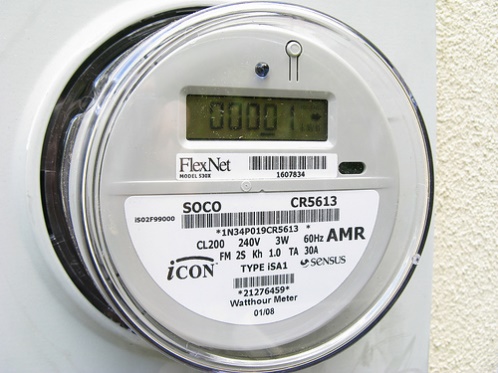 E.g. if you use an appliance rated 1000 W for one hour, you will have used 1 kWh of electrical energyReducing your energy usage:	Smart Meters:Track your energy usage through the dayInformation sent to utility companyEnerGuide and ENERGY STAR The Government of Canada requires new 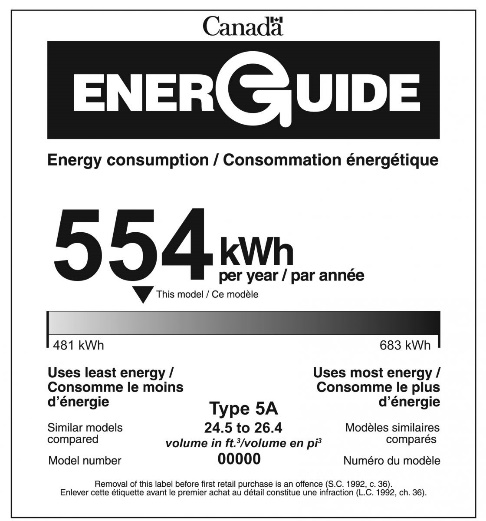 appliances be labelled to show how much energy they use in a typical year	Phantom Loads:The electrical energy a device uses when it is turned offMany electrical devices go into stand-by mode rather than switching offPhantom loads account for about 900 kWh of electrical energy use each year in the average homeExamples of devices that have phantom loads: remote controlled devices, computers, power bars, microwaves